Månedsplan for KrabbenJUNI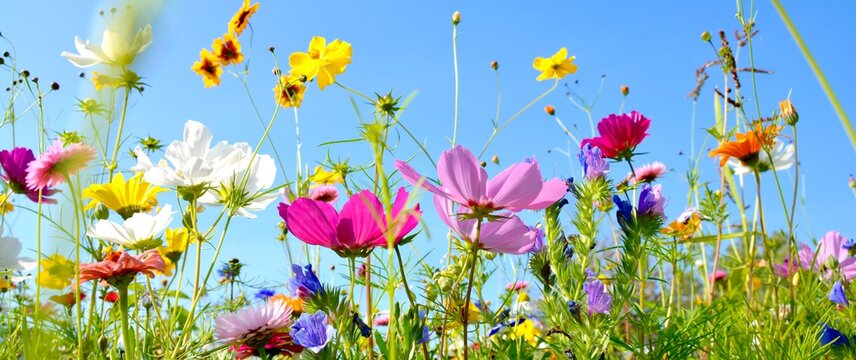 Hei alle foreldre på Krabben         Mai har gått fort, vi har vært heldige og allerede hatt mange fine soldager ute. Mai ble preget av 17 mai forberedelser, vårtegn og masse lek og oppdagelsesturer ute, på veien, i skogen og i barnehagegården. Kjekt med øvelsestog 16 mai sammen med skolen, og med kos inne til lunsj denne dagen.                                                                                                                       I juni fortsetter vi med de vanlige aktivitetene frem til og med uke 25. Da blir det eget opplegg, felles for hele barnehagen. Hver uke har vi ett tema, hvor vi følger planer som er lagt til rette for barna og temaet. Det er også viktig at barna får medvirke til disse planene, slik at deres stemme også blir hørt. Se eget oppslag som blir hengt opp på avdelingen. Vi er litt for oss selv på Krabben eller sammen med Hummeren, alt ettersom hvor mange barn og voksne vi blir.Vi også få besøk av de som skal begynne hos oss i august. Dette vil bli mandag 27.05, mandag 03.06 og tirsdag 11.06, fra 09.00-10.00, Spennende å få hilse på de nye, både for barn og voksne.I juni vil vi prøve å få til noen dager med tur med mat. Etter måltidet vil vi gå tilbake til barnehagen for å hvile der. Disse tar vi når det passer i forhold til for eksempel været.Vi fortsetter med historien om geitekillingen som kunne telle til ti, frem til sommerbarnehagen. Da tar vi pause med språksamlingene frem til oppstart i september.                                                                                                                                  Vi har kjøpt inn solkrem til avdelingen med høy faktor. Vi pleier å smøre barna før vi går ut om formiddagen og før vi går ut om ettermiddagen. Det hadde vært fint om dere kunne smøre barna fra morgenen av slik at vi kan komme oss fortere ut i leken. Det er også fint om solkremen får trekke godt inn i huden før vi går ut og leker i sanden….                                                                  Ellers tilbyr vi vann på varme dager når vi er ute og leker. Kan hende det blir servert saft med redusert sukker.  I juli vil det bli litt redusert åpningstid, dette er blitt godkjent av SU. Vi åpner da 07.30 og stenger 16.30. Dette blir gjort for å få bedre voksentetthet gjennom dagen, og vi ser at om sommeren er det ikke alltid behov for å ha åpent mellom 07.00 0g 07.30, da det er ofte ingen barn som blir levert. Viktige datoer i juni, juli og august; 2.juni Hurra for Jørgen 3 år. Feirer fredag 31 mai.                                                                          10.juni tur til Hellesøy og ser hvor Orla bor. Vi tar med lunsj og spiser der.                             Fredag 14. juni har vi avslutning for 21 kullet                                                                                   18.juli Hurra for Vilde 3 år. Feirer fredag 5 juli.                                                                                    Det er planleggingsdag onsdag 14. aug. bhg stengt denne dagen.                                                   Torsdag 15 august begynner 21 kullet på HummerenSommerfesten som FAU arrangerer er planlagt tirsdag 04.06. kl. 16.15. Da blir det en liten seremoni for fem åringene. Kommer mere info fra FAU.Vi takker Oscar, Alfred, Vilde, Jørgen, Solveig, Kornelius, Orla og Mats for kjekke år på Krabben, og ønsker dem lykke til videre på stor avdeling.                                                                                                                         Vi kommer til å savne dere masse, alle sammen!Det er lurt å ha litt lette sommerklær og solhatt liggende, men husk også varmt tøy, her skifter været fort.  Fint om alt blir merket med navn av dere.                                                   Viktig at også tuttene blir merket.Om det er noe dere lurer på så ta gjerne kontakt med oss på Krabben.                             Krabben tlf;   91375762  Send gjerne sms !!Hilsen My, Julie, Målfrid, Tone Lise og Hanne.                God sommer til barn og foreldre og takk for godt samarbeid i barnehage året som er gått!! 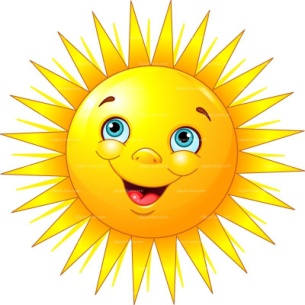 UkeMandag Tirsdag Onsdag Torsdag Fredag 22Besøksdag av nye barn.31.maiFeire Jørgen 3 ÅR!!!         Språkgrupper.    Vi baker grove boller.2303.besøksdagFysisk fostring04.FormingsaktivitetTur med de storeFAU’s sommerfest kl 16.15.05.MøtedagLek med Hummer barna06.Konstruksjonslek07Språkgrupper2410.Tur til Hellesøy  med mat11.besøksdsag12.MøtedagLek med Hummer barna13.Konstruksjons lek14. Avslutning for de som skal slutte på Krabben i august.Språkgrupper2517.Fysisk fostring18.Formingsaktivitet19.MøtedagLek med Hummer barna20.Konstruksjonslek21.Språkgrupper2624. Sommer barnehage25.Sommer barnehage26. Sommer barnehage27. Sommer barnehage28. Sommer barnehage